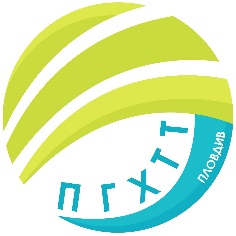 Приложение № 25 към заповед № РД-06-874/16.02.2022 г.ПРОФЕСИОНАЛНА ГИМНАЗИЯ ПО ХРАНИТЕЛНИ ТЕХНОЛОГИИ И ТЕХНИКА – ГР. ПЛОВДИВгр. Пловдив 4003, бул. „Васил Априлов” № 156, Директор: 032/95-28-38, Секретар: 032/95-50-18, e- mail: pghtt_plov@pghtt.net, http://pghtt.net/  ХI В класГРАФИК ЗА КЛАСНИ И КОНТРОЛНИ РАБОТИII СРОК НА 2021/2022 УЧЕБНА ГОДИНАинж. Людмила Ганчева,директор на ПГ по хранителни технологии и техника – гр. Пловдив     Учебен предметФевруариМартАприлМайЮни     Учебен предметдата/часдата/часдата/часдата/часдата/часБългарски език и литература10.06.2022 г. 5-6 час /Кл. р./Математика22.02.2022 г. 4 час01.06.2022 г. 4 час /Кл. р./ЧЕ – английски език по професията02.06.2022 г.
1 час ЧЕ – немски/руски език11.04.2022 г. 3 час13.06.2022 г. 3-4 час/Кл. р./Електротехника и електроника11.03.2022 г.1 часГражданско образование28.03.2022 г. 2 часТехнологии и техника за производство на храни31.03.2022 г.3 часОрганизация и методи на технологичен контрол23.03.2022 г.2 часХимия на храните 22.03.2022 г. 7 часХигиена на храните и хранително законодателство21.02.2022 г.1 часМикробиология на храните 14.02.2022 г.6 час18.04.2022 г.6 часПроцеси и апарати в ХВП 11.05.2022г. 3 часТехнологии и техника за производство на храни 13.04.2022 г.1 час